花蓮縣德武國民小學辦理各項活動(課程)成果活動(課程)名稱108學年度學習扶助教學－中年級數學108學年度學習扶助教學－中年級數學108學年度學習扶助教學－中年級數學辦理地點四年甲班辦理日期108學年度第一學期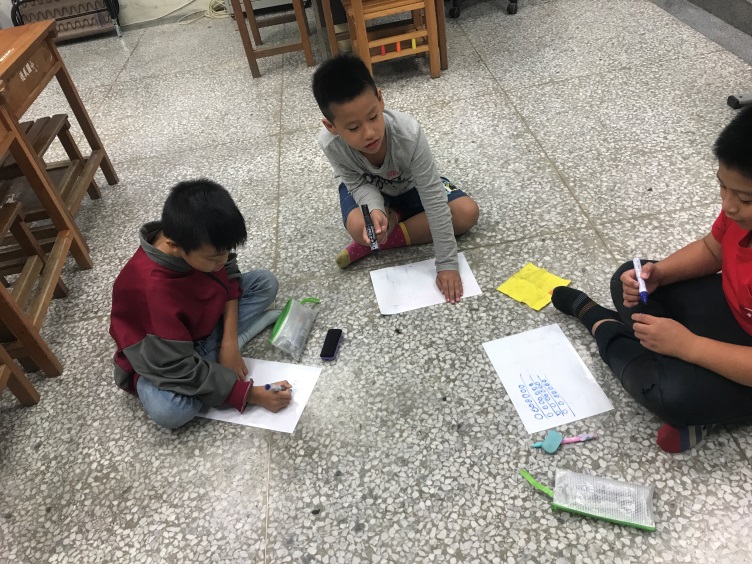 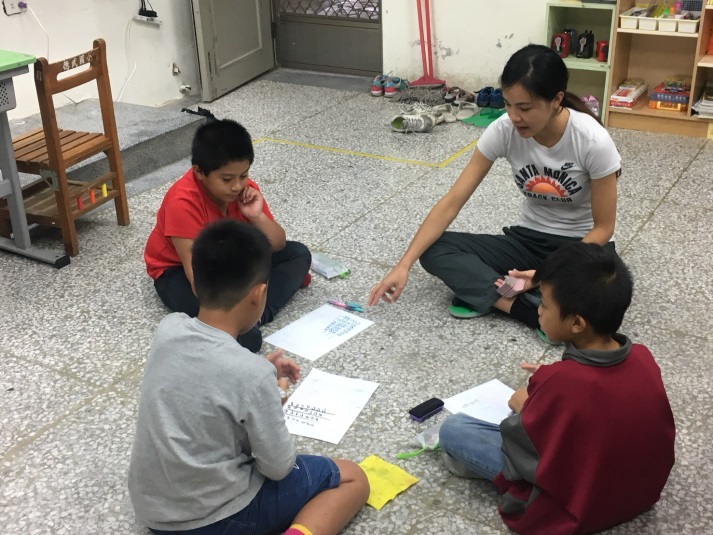 學習扶助-數學教學狀況學習扶助-數學教學狀況學習扶助-數學教學狀況學習扶助-數學教學狀況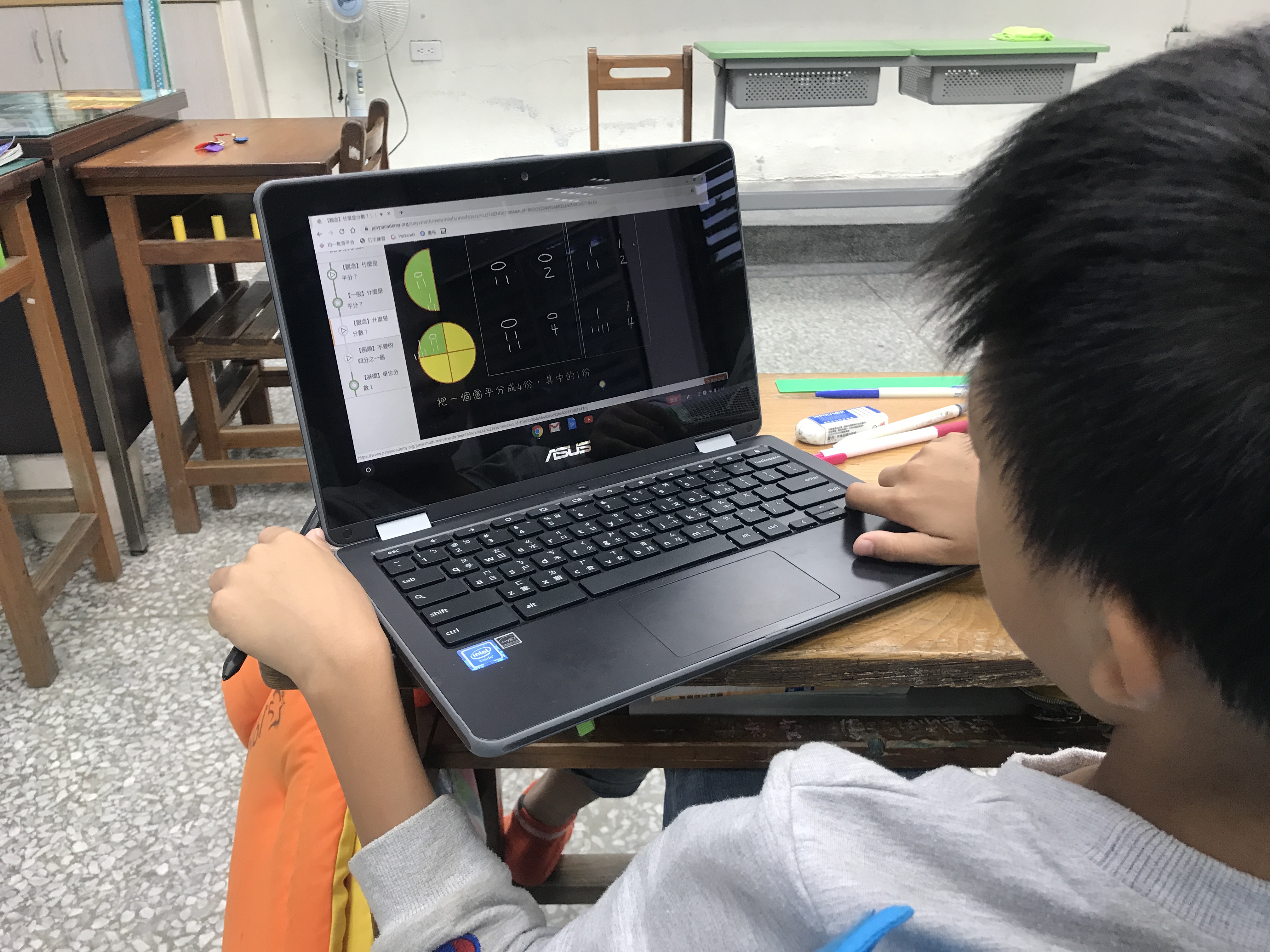 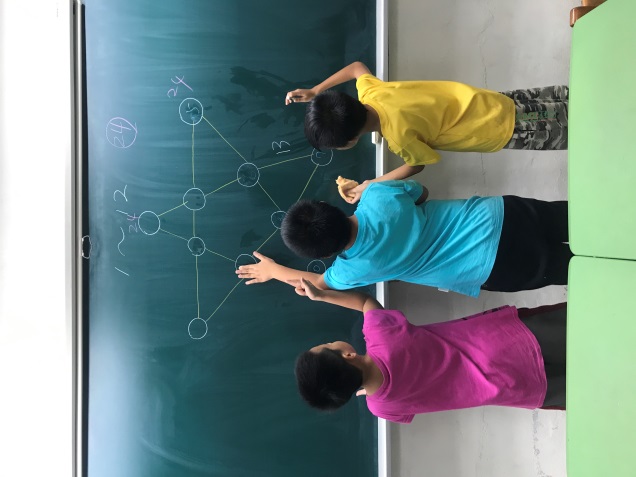 學習扶助-數學教學狀況學習扶助-數學教學狀況學習扶助-數學教學狀況學習扶助-數學教學狀況